2017年1月份讀書會借用場地（長借）開放線上登記(公告)(1)	讀書會組長須於每個月19日早上9點起至21日中午12點止，在法律學院首頁「活動報名區」進行線上報名登記，經系辦公室確認即取得現場登記資格（現場登記序號依線上報名成功時間排序）。為確保各同學權益，逾時即不予受理。(2)	報名時間截止後，系辦公室將於官網公告上開登記名單，若對該名單有疑義者，請檢附登記紀錄（如截取報名完成之網頁畫面）及報名密碼（共5碼），至遲於每個月23日下午5點前親送或以電子郵件告知系辦公室。**讀書會之組成限本院學生，現場參加人員亦僅限本院學生，每組至少3人，每組每週僅能借用乙次，並依本院讀書會場地借用要點辦理。**讀書會組長須於每個月25日早上9點（若該月25日適逢例假日，現場登記時間順延至次一個上班日早上9點開始辦理），攜帶學生證正本及聯絡用手機親至系辦公室。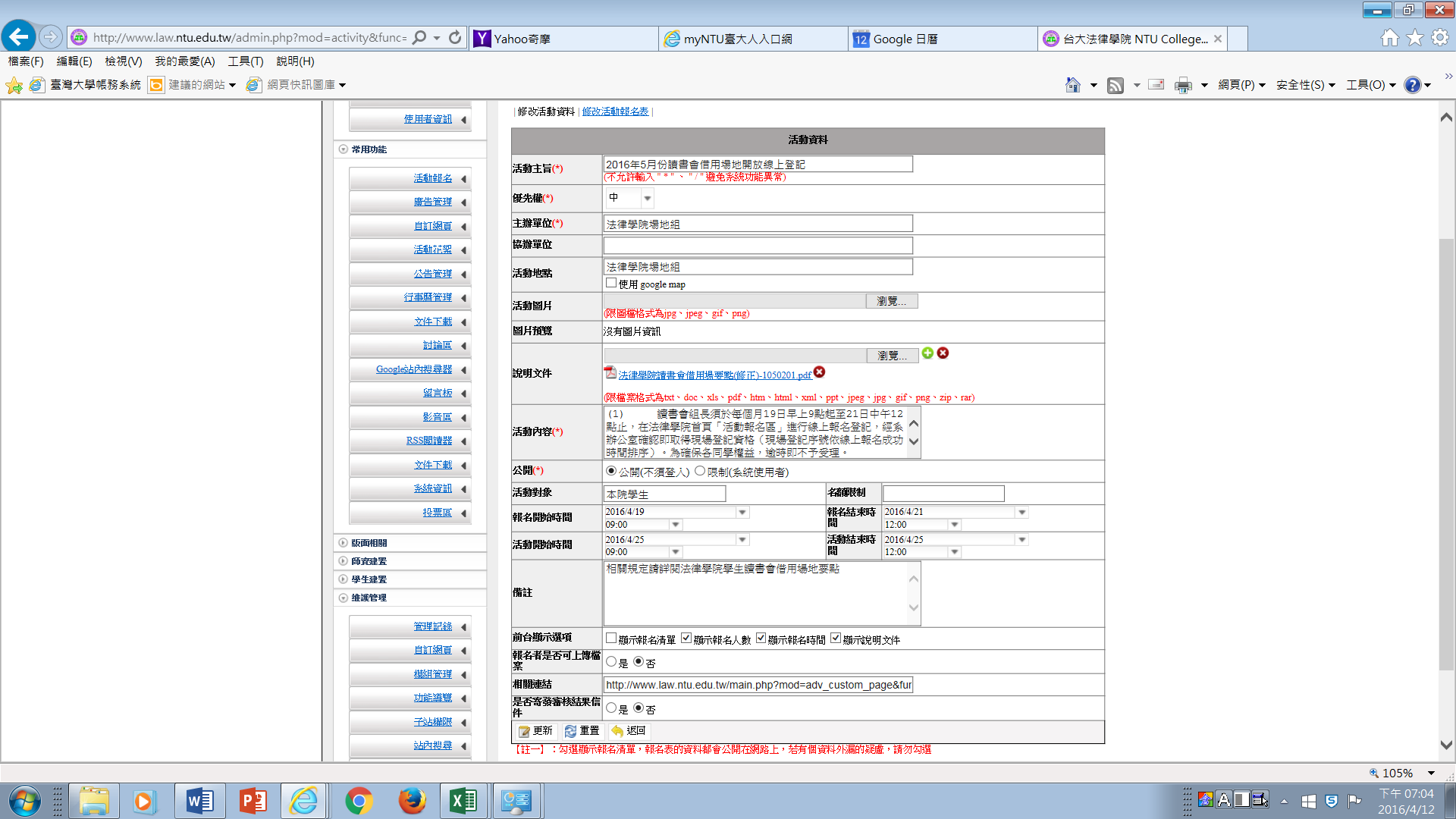 表單的頂端表單的底部| 修改活動 | 修改活動報名表 | 選擇範本報名表： ●確認 可複製其他活動報名表，作為本活動報名表 活動報名表資料活動報名表資料活動報名表資料活動報名表資料活動報名表資料活動報名表資料是否必填是否顯示欄位格式選題命名/描述重複/選項內容新增/刪除欄位 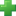 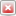 修改 修改 修改 修改 修改 修改 